COMITÉ DE REDACCIÓN AMPLIADOGinebra, 8 y 9 de enero de 2014REVISIÓN PARCIAL DE LAS DIRECTRICES DE EXAMEN DEL melón
(DOCUMENTO TG/104/5)Documento preparado por la Oficina de la Unión

Descargo de responsabilidad:  el presente documento no constituye
un documento de política u orientación de la UPOV	En su cuadragésima séptima sesión, celebrada en Nagasaki (Japón) del 20 al 24 de mayo de 2013, el Grupo de Trabajo Técnico sobre Hortalizas (TWV) examinó la revisión parcial de las directrices de examen del melón sobre la base del documento TG/104/5 (véanse los párrafos 76 a 78 del documento TWV/47/34 “Report”).	La estructura del presente documento es la siguiente:Propuesta de revisión de los caracteres de agrupamiento que figuran en el capítulo 5.3	1Propuesta de revisión del capítulo 7 “Tabla de caracteres”	2Propuesta de revisión de los caracteres 69 a 76	2Propuesta de revisión del capítulo 8 “Explicaciones de la tabla de caracteres”	10Propuesta de inclusión de un formato revisado para los caracteres de resistencia a las enfermedades en el capítulo 8.2	10Propuesta de revisión del capítulo 9 “Bibliografía”	41Propuesta de revisión del capítulo 10 “Cuestionario técnico”	41Sección 5:  caracteres del cuestionario técnico seleccionados de la tabla de caracteres	41Sección 7:  incorporación de nuevos caracteres en el punto 7.3.1	41	Las propuestas de revisión se recogen en el Anexo del presente documento.[Sigue el Anexo]Propuesta de revisión de los caracteres de agrupamiento que figuran en el capítulo 5.3Texto actual: a)	Inflorescencia:  expresión del sexo (en plena floración) (carácter 12)b)	Fruto:  forma en sección longitudinal (carácter 28)c)	Fruto:  color de fondo de la piel (carácter 29)d)	Fruto:  verrugas (carácter 38)e)	Fruto:  surcos (carácter 43)f)	Fruto:  formación suberosa (carácter 48)g)	Fruto:  color principal de la pulpa (carácter 54)h)	Semilla:  longitud (carácter 60)i)	Semilla:  color (carácter 63)Nuevo texto propuesto:a)	Inflorescencia:  expresión del sexo (en plena floración) (carácter 12)b)	Fruto:  forma en sección longitudinal (carácter 28)c)	Fruto:  color de fondo de la piel (carácter 29)d)	Fruto:  verrugas (carácter 38)e)	Fruto:  surcos (carácter 43)f)	Fruto:  formación suberosa (carácter 48)g)	Fruto:  color principal de la pulpa (carácter 54)h)	Semilla:  longitud (carácter 60)i)	Semilla:  color (carácter 63)j)	Resistencia a la raza 0 del Fusarium oxysporum f. sp. melonis (carácter 69.1)k)	Resistencia a la raza 1 del Fusarium oxysporum f. sp. melonis (carácter 69.2)l)	Resistencia a la raza 2 del Fusarium oxysporum f. sp. melonis (carácter 69.3)Propuesta de revisión del capítulo 7 “Tabla de caracteres”Propuesta de revisión de los caracteres 69 a 76Texto actual:Nuevo texto propuesto:Texto actual:Nuevo texto propuesto:Texto actual:Nuevo texto propuesto:Texto actual:Nuevo texto propuesto:Texto actual:Nuevo texto propuesto:Texto actual:Nuevo texto propuesto:Texto actual:Nuevo texto propuesto:Texto actual: Nuevo texto propuesto:Propuesta de revisión del capítulo 8 “Explicaciones de la tabla de caracteres” Propuesta de inclusión de un formato revisado para los caracteres de resistencia a las enfermedades en el capítulo 8.2Véase la página siguiente (el texto actual y el nuevo texto propuesto se exponen en páginas opuestas).Propuesta de inclusión de un formato revisado para los caracteres de resistencia a las enfermedades(el texto actual y el nuevo texto propuesto se exponen en páginas opuestas)Texto actual:Ads. 69.1 - 69.3:  Resistencia a las razas 0, 1 y 2 del Fusarium oxysporum f. sp. melonis Mantenimiento de las razasTipo de medio:	en medio agar de 22° a 25°CCondiciones especiales:	transplante de las razas todos los mesesEjecución del examenEstado de desarrollo de las plantas:	cotiledones expandidosTemperatura:	diurna:  24°C, nocturna:  18°CLuz:	10 - 12 horas por díaMétodo de cultivo:	en placas petri en cámaras climáticasMétodo de inoculación:	inmersión del sistema radicular en una suspensión de hongos en medio líquidoDuración del examen- de la siembra a la inoculación:	10-15 días- de la inoculación a evaluación:	20 días, a la muerte de las plantas susceptiblesNúmero de plantas examinadas:	30 plantasObservaciones:	las plantas se cultivarán y se transplantarán en arena esterilizada, y serán regadas con una solución nutritivaNuevo texto propuesto:Ads. 69.1 - 69.3:  Resistencia a las razas 0, 1 y 2 del Fusarium oxysporum f. sp. melonis (Fom)Texto actual:Ad. 69.4:  Resistencia a las razas 1-2 del Fusarium oxysporum f. sp. melonis  Mantenimiento de las razasTipo de medio:	en medio agar de 22 a 25°CCondiciones especiales:	transplante de las razas todos los mesesEjecución del examenEstado de desarrollo de las plantas:	cotiledones expandidosTemperatura:	diurna:  24°C, nocturna:  18°CLuz:	12 horas por díaMétodo de cultivo:	en placas petri en cámaras climáticasMétodo de inoculación:	absorción de 700 ml de un cultivo de hongos muy diluido (30 a 50 veces)Duración del examen- de la siembra a la inoculación:	10 a 15 días- de la inoculación a la evaluación:	3 semanas, hasta la muerte del control susceptibleNúmero de plantas examinadas:	30 plantasObservaciones:	deberá utilizarse un tipo de raza 1-2 moderadamente agresiva puesto que de este modo se mostrará probablemente más claramente la diferencia entre la presencia y ausencia de resistencia.Nuevo texto propuesto:Ad. 69.4:  Resistencia a la raza 1.2 del Fusarium oxysporum f. sp. melonis (Fom)Texto actual:Ads. 70.1 - 70.3:  Resistencia a las razas 1, 2 y 5 del Sphaerotheca fuliginea (Podosphaera xanthii) Ad. 71:  Resistencia a la raza 1 del Erysiphe cichoracearum (Golovinomyces cichoracearum) 1.	InóculoProducción de cotiledones	Cotiledones que han de ser inoculados y examinados:  se sembrará la semilla en turba desinfectada dentro de un invernadero en miniatura cerrado.  Cuando se hayan expandido los cotiledones, se extraerán de la planta.	Se desinfectarán los cotiledones sumergiéndolos durante tres minutos en una solución de cloruro de mercurio (0,05%).  Se enjuagarán dos veces con agua esterilizada.  Se secarán los cotiledones con una toalla de papel esterilizado, y se colocarán en placas petri con el medio siguiente:	sucrosa		10 g	manitol		20 g	agar		5 g	agua destinada	1 litroReproducción de las cepas	Se esparcirán las conidias en los cotiledones, soplando sobre ellos.  Se incubarán los cotiledones inoculados en placas petri a 23°C durante 14 horas, recibiendo luz, y a 18°C durante 10 horas en la oscuridad.	De 9 a 11 días después de la inoculación, los cotiledones estarán cubiertos por esporas y podrán utilizarse como inóculo.Mantenimiento de las razasTipo de medio:  	en cotiledones inoculadosCondiciones especiales:  	17°C, bajo una intensidad de luz muy reducida.  El tiempo de almacenamiento máximo es de 1 a 1,5 meses, después de la inoculación.2.	Ejecución del examenInoculación en discos de hoja (será utilizada como método corriente)	Se extraen los discos de hoja, de 2 cm de diámetro, de plantas jóvenes y se colocan en cajas de poliestireno (180 x 125 mm, 54 discos de hoja por caja) en un medio (manitol 40g/l, benzamidazol 30 mg/l, agar 4 g/l).  Los discos de hoja se inoculan al situar las cajas en la base de una torre de inoculación (altura:  1,00 m, diámetro 0,25 m).	Se coloca un cotiledón, ya cubierto con el inóculo, en la parte superior de la torre y se sopla con una pipeta Pasteur para separar las esporas.  Se esperan de uno a dos minutos hasta que las conidias caen por la torre y se posan en los discos de hoja.  Los discos de hoja se mantienen en la oscuridad durante 24 horas cubriendo las cajas con una funda de polietileno negro.  A continuación, las cajas se introducen en una cámara climatizada (20°C durante 14 horas, iluminada;  24°C durante 10 horas, en la oscuridad, cada día).  Duración del examen/número de plantas	-	de la inoculación a la evaluación: 	10 días	-	número de plantas examinadas:	5 EvaluaciónVariedades fuertemente resistentes (Nota 3)0	los hongos no se han desarrollado1	colonias aisladas (menos del 10% de la superficie del disco)Variedades moderadamente resistentes (especialmente al Erysiphe cichoracearum		(Golovinomyces cichoracearum)) (Nota 2)2	colonias aisladas (más del 10% de la superficie del disco)3	toda la superficie del disco está cubierta con una débil esporulaciónVariedades susceptibles (Nota 1)4	esporulación en toda la superficie del disco5	esporulación intensaInoculación en plantas jóvenes (se utilizará como método complementario al método del disco, si es necesario)	Se tomarán las esporas de un cotiledón ya cubierto con conidias y se depositarán en una hoja extraída de una planta joven.  También se podrán soplar las esporas de un cotiledón utilizando el método mencionado anteriormente.EvaluaciónVariedades fuertemente resistentes (Nota 3)0	los hongos no se han desarrollado1	colonias aisladas (menos del 10% de las hojas)Variedades moderadamente resistentes (especialmente al Erysiphe cichoracearum 		(Golovinomyces cichoracearum)) (Nota 2)3	colonias aisladas (más del 10% de las hojas)5	esporulación débilVariedades susceptibles (Nota 1)7	esporulación media9	esporulación intensa3.	Huéspedes diferencialesS:  susceptible (esporulación alta)		R:  resistente (esporulación baja)Nuevo texto propuesto:Ads. 70.1 - 70.3:  Resistencia al Podosphaera xanthii (Sphaerotheca fuliginea) (oídio) Px (Sf)Ad. 71:  Resistencia a la raza 1 del Golovinomyces cichoracearum (Erysiphe cichoracearum) (oídio) Gc (Ec)Leyenda:  S   susceptible (esporulación alta);  R   resistente (esporulación baja);  IR   moderadamente resistente.Texto actual:Ad. 72:  Resistencia a la colonización por Aphis gossypiiMantenimiento de las cepasMantenimiento y multiplicación:	en variedades susceptibles (Védrantais)Condiciones especiales:	baja densidad de ápidos para evitar que haya demasiados tipos alados.  Creación de tipo sincrónico a fin de tener únicamente ápidos de la misma edad y, por lo tanto, en el mismo estadio de crecimiento de una planta.Ejecución del examenFase de la planta:	primera hoja que mide 2-3 cmTemperatura:	21°CLuz:	16 horas por díaPlantación:	las plantas se siembran en arena, y se transplantan en la fase del cotiledón a tiestos llenos de abonoModo de inoculación:	depósito de 10 ápidos adultos y sin alas por plantaDuración del examen:- de la siembra a la inoculación: 	15-18 días- de la inoculación a la evaluación: 	un díaNúmero de plantas examinadas:	30Registro:	- Presencia de resistencia = menos de 7 ápidos adultos por planta;  huevos infrecuentes.- Ausencia de resistencia = 9 ó 10 ápidos adultos por planta;  huevos frecuentes.	- Registro del número de ápidos por planta, 24 oras después de la inoculación.Nuevo texto propuesto:Ad. 72:  Resistencia a la colonización por Aphis gossypii Texto actual:Ad. 73:  Resistencia a la raza F del virus del mosaico amarillo del calabacín (ZYMV) A.	INÓCULOMantenimiento de las cepasMantenimiento:  	5°C y mantenido seco utilizando cloruro de calcio (anhidro)Condiciones especiales:	multiplicación previa del virus en una variedad no marchita (Védrantais) antes del examenB.	INOCULACIÓN E INCUBACIÓNEjecución del examenEstadio de la planta:	primera hoja emergenteTemperatura:	diurna:  25°C, nocturna:  18 C Luz:	12 horas por díaModo de inoculación:	inoculación mecánica mediante el frotamiento de cotiledones con inóculoDuración del examen:-   de la siembra a la inoculación:	15 días-   de la inoculación a la evaluación:	15 díasNúmero de plantas examinadas:	30C.	SÍNTOMAS Y OBSERVACIONESDificultad de la evaluación:	- los heterozigotos (Fn/Fn+) se marchitan y mueren más lentamente que los homocigotos (Fn/Fn)	- utilizar el patotipo F de ZYMVVariedades ejemplo:Védrantais (Fn+/Fn+):	mosaico (presencia de resistencia)Cantor (Fn/Fn+):	necrosis más lenta con marchitamiento (ausencia de resistencia)Doublon (Fn/Fn):       	necrosis con marchitamiento (ausencia de resistencia)Nuevo texto propuesto:Ad. 73:  Resistencia al virus del mosaico amarillo del calabacín (ZYMV) Texto actual:Ad. 74:  Resistencia a las razas GVA y E2 del virus de la mancha anular del papayo (PRSV)A.	INÓCULOMantenimiento de las cepasMantenimiento: 	5°C y mantenido seco utilizando cloruro de calcio (anhidro) Condiciones especiales:	multiplicación previa del virus en una variedad susceptible (Védrantais) antes del examenB.	INOCULACIÓN E INCUBACIÓNEjecución del examenEstadio de la planta:	primera hoja emergenteTemperatura:	diurna:  25°C, nocturna:  18°CLuz:	12 horas por díaModo de inoculación:	inoculación mecánica mediante el frotamiento de cotiledones con inóculoDuración del examen:- de la siembra a la inoculación:	15 días- de la inoculación a la evaluación: 	15-20 díasNúmero de plantas examinadas:	30C.	SÍNTOMAS Y OBSERVACIONESIdentificación de dos cepas del virus PRSV y de los dos alelos en cuestión:Nuevo texto propuesto:Ad. 74:  Resistencia a la cepa Guadeloupe y a la cepa E2 del virus de la mancha anular del papayo (PRSV)Texto actual:Ad. 75:  Resistencia a la raza E8 del virus del cribado del melón (MNSV)A.	INÓCULOMantenimiento de las cepasMantenimiento:	5°C y mantenido seco utilizando cloruro de calcio (anhidro) Condiciones especiales:	multiplicación previa en una variedad susceptible (Védrantais) antes del examenB.	INOCULACIÓN E INCUBACIÓNEjecución del examenFase de la planta:	primera hoja emergenteTemperatura:	diurna:  25°C, nocturna:  18°CLuz:	12 horas por díaModo de inoculación:	inoculación mecánica mediante el frotamiento de los cotiledones con inóculoDuración del examen:- de la siembra a la inoculación:	15 días- de la inoculación a la evaluación:	 8 díasNúmero de plantas examinadas:	30C.	SÍNTOMAS Y OBSERVACIONESPlantas susceptibles:  	lesiones necróticas en los órganos inoculados (cotiledones) Plantas resistentes:	sin lesionesNuevo texto propuesto:Ad. 75:  Resistencia a la cepa E8 del virus del cribado del melón (MNSV)Texto actual:Ad. 76:  Resistencia al virus del mosaico del pepino (CMV)A.	INÓCULO1.	Solución trituradaFosfato disódico (Na2HPO4, 12 H2O) (0,03M):	1,075 gDietilditiocarbonato de sodio (= DIECA)	0,2 gAgua destilada									  qsp 100 mlLa solución de fosfato disódico puede almacenarse en un frigorífico.  La solución deberá utilizarse en un plazo de 2 horas, una vez que se ha añadido el DIECA.2.	Triturado de las hojasLa fuente del inóculo procede de triturar las hojas frescas o desecadas en cloruro de calcio (anhidro) (CaCl2), en un mortero frío.  Se tritura 1 gramo de hojas con 4 ml de una solución de fosfato disódico a 5°C.  Se añade carbón activo (0,5 g) y carborendum (0,4 g) por cada gramo de hojas.  Tras el triturado, se pone el mortero en una cama de hielo.  Antes de utilizar las hojas secadas con CaCl2 para inocular un ensayo de planta, se multiplicará el inóculo en unas 10 plantas susceptibles que se utilizarán como inóculo.3.	Mantenimiento de las cepasLas cepas del virus CMV pueden almacenarse durante varios años tras ser desecadas con el CaCl2 anhidro.  Las hojas que muestren síntomas del mosaico deberán cortarse finamente con una cuchilla para ser puestas en pequeños receptáculos.  Se aplicará una capa de cloruro de calcio (anhidro) (0,5 cm) en una caja de plástico y se cubrirá con papel de filtro.  Los receptáculos se colocarán en esta capa.  Se sellará la caja con cinta adhesiva y se colocará dentro de una bolsa de plástico bien cerrada, que se almacenará en un frigorífico a 5°C.B.	INOCULACIÓN E INCUBACIÓNLos cotiledones o las hojas jóvenes deberán inocularse frotándolos con un dedo protegido por látex.  Después de unos minutos, se enjuagarán los cotiledones con agua corriente.  Las plantas se introducirán para su incubación en una cámara de cultivo (generalmente a una temperatura nocturna de 18ºC y diurna de 25ºC, con 12 a 14 horas de luz del día).C.	SÍNTOMAS Y OBSERVACIONESLas cepas “comunes” del CMV muestran síntomas del virus del mosaico en plantas susceptibles una semana después de su inoculación.  Las plantas resistentes no muestran síntomas.Observaciones:Cuando la intensidad luminosa y la luz solar no son suficiente (en invierno), las plantas resistentes (en particular la PI 161375) pueden presentar lesiones cloróticas en la primera hoja.Cepas:Se utilizarán cepas “comunes” (como la T1, P9) en lugar de las cepas “song” (14, T2).La P9 muestra el mosaico “aucuba” en las variedades susceptiblesLa P9 es menos agresiva que la T1Es preferible utilizar Virgos en lugar de la PI 161375 (menor germinación, crecimiento más débil).Observaciones, notas:La resistencia genética es poligénica.  Se utilizará una notación con clases.  Es preferible utilizar las dos cepas P9 y T1 para tener una evaluación más adecuada de la resistencia.La alta resistencia ofrece resistencia a todas las cepas comunes.  Algunos genotipos pueden presentar resistencia a la P9 (sin síntomas) y una ligera susceptibilidad a la T1 (mosaico ligero).Nuevo texto propuesto:Ad. 76:  Resistencia al virus del mosaico del pepino (CMV)Propuesta de revisión del capítulo 9 “Bibliografía”Añadir las siguientes referencias bibliográficas al capítulo 9:Bohn, G. W., Kishaba, A. N., McCreight, J. D., 1980: WMR 29 muskmelon breeding line. HortScience 15: pp 539-540Henning, M. J., Munger, H. M., Jahn, M. M., 2005: Hannah's Choice F1: a new muskmelon hybrid with resistance to powdery mildew, Fusarium race 2, and potyviruses. HortScience 40:492-493OECD, 2006:  International Standards for Fruit and Vegetables – Commercial types of  Melons. OECD publication, 96 pp.Mention P., Cottet V. et al., 2011: Recognizing commercial melon and watermelon types - CTIFL publication. 203 pp. Propuesta de revisión del capítulo 10 “Cuestionario técnico”Sección 5:  caracteres del cuestionario técnico seleccionados de la tabla de caracteresAñadir los siguientes caracteres a la sección 5 “Caracteres de la variedad que se deben indicar”:Resistencia a la raza 0 del Fusarium oxysporum f. sp. melonis (carácter 69.1)Resistencia a la raza 1 del Fusarium oxysporum f. sp. melonis (carácter 69.2)Resistencia a la raza 2 del Fusarium oxysporum f. sp. melonis (carácter 69.3)Sección 7:  incorporación de nuevos caracteres en el punto 7.3.1Añadir el texto siguiente a la sección 7 “Información complementaria que pueda facilitar el examen de la variedad”:7.3.1	Resistencia a plagas y enfermedades (si es posible, sírvase especificar las razas o cepas)[Fin del documento]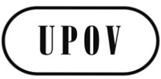 STC-EDC/Jan14/19ORIGINAL:  InglésFECHA:  5 de noviembre de 2013UNIÓN INTERNACIONAL PARA LA PROTECCIÓN DE LAS OBTENCIONES VEGETALESUNIÓN INTERNACIONAL PARA LA PROTECCIÓN DE LAS OBTENCIONES VEGETALESUNIÓN INTERNACIONAL PARA LA PROTECCIÓN DE LAS OBTENCIONES VEGETALESGinebraGinebraGinebra69.

(+)VG

Resistance to Fusarium oxysporum f. sp. melonisRésistance à Fusarium oxysporum f. sp. melonisResistenz gegen Fusarium oxysporum f. sp. melonisResistencia al Fusarium oxysporum f. sp. melonisQL--------------------------------------------------------------------------------------------------------------------------------------69.1Race 0Pathotype 0Pathotyp 0Raza 0absentabsentefehlendausenteJaune Canari 21presentprésentevorhandenpresenteJador, Joker, Védrantais9--------------------------------------------------------------------------------------------------------------------------------------69.2Race 1Pathotype 1Pathotyp 1Raza 1absentabsentefehlendausenteJaune Canari 2, Védrantais1presentprésentevorhandenpresenteJador, Joker9--------------------------------------------------------------------------------------------------------------------------------------69.3
Race 2Pathotype 2Pathotyp 2Raza 2absentabsentefehlendausenteJaune Canari 2, Joker1presentprésentevorhandenpresenteJador, Védrantais9--------------------------------------------------------------------------------------------------------------------------------------69.4 

(+)Race 1-2 Pathotype 1-2Pathotyp 1-2Raza 1-2 absentabsentefehlendausenteJaune Canari 2 Joker, Védrantais1presentprésentevorhandenpresenteJador969.

(+)VG

Resistance to Fusarium oxysporum f. sp. melonisRésistance à Fusarium oxysporum f. sp. melonisResistenz gegen Fusarium oxysporum f. sp. melonisResistencia al Fusarium oxysporum f. sp. melonis--------------------------------------------------------------------------------------------------------------------------------------69.1 
(*)Race 0Race 0Pathotyp 0Raza 0QLabsentabsentefehlendausenteJaune Canari 21presentprésentevorhandenpresenteJador, Védrantais9--------------------------------------------------------------------------------------------------------------------------------------69.2 
(*)Race 1Race 1Pathotyp 1Raza 1QLabsentabsentefehlendausenteJaune Canari 2, Védrantais1presentprésentevorhandenpresenteArapaho, Jador, Rubbens9--------------------------------------------------------------------------------------------------------------------------------------69.3 
(*)Race 2Race 2Pathotyp 2Raza 2QLabsentabsentefehlendausenteArapaho, Jaune Canari 2, Rubbens1presentprésentevorhandenpresenteAnasta, Cléo, Jador, Védrantais, 9--------------------------------------------------------------------------------------------------------------------------------------69.4 

(+)Race 1.2 Race 1.2Pathotyp 1.2Raza 1.2 QNsusceptiblesensibleanfälligsusceptibleJaune Canari 2, 
Védrantais, Virgos1moderately resistantmoyennement résistantmäßig resistentmoderadamente resistenteLunasol2highly resistanthautement résistanthochresistentaltamente resistenteDinero, Isabelle370.

(+)

QNVG

Resistance to Sphaerotheca fuliginea (Podosphaera xanthii) (Powdery mildew)Résistance à Sphaerotheca fuliginea (Podosphaera xanthii) (oïdium)Resistenz gegen Sphaerotheca fuliginea (Podosphaera xanthii (Echter Mehltau)Resistencia a Sphaerotheca fuliginea (Podosphaera xanthii) (Oidio)--------------------------------------------------------------------------------------------------------------------------------------70.1Race 1Pathotype 1Pathotyp 1Raza 1susceptiblesensibleanfälligsusceptibleAlpha, Boneto, Delta, Jerac 1moderately resistantmoyennement résistantmäßig resistentmoderadamente resistenteEscrito2highly resistanthautement résistanthochresistentaltamente resistenteCézanne, Anasta, Théo3--------------------------------------------------------------------------------------------------------------------------------------70.2Race 2Pathotype 2Pathotyp 2Raza 2susceptiblesensibleanfälligsusceptibleBoneto, Galoubet1moderately resistantmoyennement résistantmäßig resistentmoderadamente resistenteFlores, Enzo, Escrito2highly resistanthautement résistanthochresistentaltamente resistenteAnasta, Cézanne, Théo 370.3--------------------------------------------------------------------------------------------------------------------------------------Race 5Pathotype 5Pathotyp 5Raza 5susceptiblesensibleanfälligsusceptibleVédrantais1moderately resistantmoyennement résistantmäßig resistentmoderadamente resistenteEnzo, Flores2highly resistanthautement résistanthochresistentaltamente resistenteGaetano, Lucas, Théo370.

(+)

VG



Resistance to Podosphaera xanthii (Sphaerotheca fuliginea) (Powdery mildew)Résistance à Podosphaera xanthii (Sphaerotheca fuliginea) (oïdium)Resistenz gegen Podosphaera xanthii (Sphaerotheca fuliginea) (Echter Mehltau)Resistencia a Podosphaera xanthii (Sphaerotheca fuliginea) (Oidio)--------------------------------------------------------------------------------------------------------------------------------------70.1Race 1Race 1Pathotyp 1Raza 1QNsusceptiblesensibleanfälligsusceptibleJaune Canari 2, Védrantais1moderately resistantmoyennement résistantmäßig resistentmoderadamente resistenteEscrito2highly resistanthautement résistanthochresistentaltamente resistenteAnasta,Cézanne, 3--------------------------------------------------------------------------------------------------------------------------------------70.2Race 2Race 2Pathotyp 2Raza 2QNsusceptiblesensibleanfälligsusceptibleGaloubet, Védrantais1moderately resistantmoyennement résistantmäßig resistentmoderadamente resistenteEscrito, Pendragon2highly resistanthautement résistanthochresistentaltamente resistenteAnasta, Cézanne3--------------------------------------------------------------------------------------------------------------------------------------70.3Race 3Race 3Pathotyp 3Raza 3QNsusceptiblesensibleanfälligsusceptibleVédrantais1moderately resistantmoyennement résistantmäßig resistentmoderadamente resistenteNettuno2highly resistanthautement résistanthochresistentaltamente resistenteBatista, Godiva 3--------------------------------------------------------------------------------------------------------------------------------------70.4Race 5Race 5Pathotyp 5Raza 5QNsusceptiblesensibleanfälligsusceptibleVédrantais1moderately resistantmoyennement résistantmäßig resistentmoderadamente resistenteHugo, Pendragon2highly resistanthautement résistanthochresistentaltamente resistenteArapaho3--------------------------------------------------------------------------------------------------------------------------------------70.5Race 3-5Race 3-5Pathotyp 3-5Raza 3-5QNsusceptiblesensibleanfälligsusceptibleVédrantais1moderately resistantmoyennement résistantmäßig resistentmoderadamente resistenteCisco2highly resistanthautement résistanthochresistentaltamente resistente90625371.

(+)VG





Resistance to Erysiphe cichoracearum
(Golovinomyces cichoracearum) 
Race 1 (Powdery mildew)Résistance à Erysiphe cichoracearum
(Golovinomyces cichoracearum) 
Pathotype 1 (oïdium)Resistenz gegen Erysiphe cichoracearum
(Golovinomyces cichoracearum) 
Pathotyp 1 (Echter Mehltau)Resistencia a Erysiphe cichoracearum
(Golovinomyces cichoracearum) 
Raza 1 (Oidio)QNsusceptiblesensibleanfälligsusceptibleBastion, Boneto1moderately resistantmoyennement résistantmäßig resistentmoderadamente resistenteFlores, Anasta2highly resistanthautement résistanthochresistentaltamente resistenteCézanne, Heliobel, Théo371.

(+)VG





Resistance to Golovinomyces cichoracearum 
(Erysiphe cichoracearum) 
Race 1 (Powdery mildew)Résistance à Golovinomyces cichoracearum 
(Erysiphe cichoracearum)
Race 1 (oïdium)Resistenz gegen Golovinomyces cichoracearum 
(Erysiphe cichoracearum
Pathotyp 1 (Echter Mehltau)Resistencia a Golovinomyces cichoracearum 
(Erysiphe cichoracearum)
Raza 1 (Oidio)QNsusceptiblesensibleanfälligsusceptibleEscrito, Score, Védrantais1moderately resistantmoyennement résistantmäßig resistentmoderadamente resistenteAnasta2highly resistanthautement résistanthochresistentaltamente resistenteHeliobel372.

(+)VG

Resistance to colonization by Aphis gossypiiRésistance à la colonisation par Aphis gossypiiResistenz gegen Befall durch Aphis gossypiiResistencia a la colonización por Aphis gossypiiQLabsentabsentefehlendausenteCharentais1presentprésentevorhandenpresenteAR, Margot, Top Mark972.

(+)VG

Resistance to colonization by Aphis gossypiiRésistance à la colonisation par Aphis gossypiiResistenz gegen Befall durch Aphis gossypiiResistencia a la colonización por Aphis gossypiiQLabsentabsentefehlendausenteVédrantais1presentprésentevorhandenpresenteAR Hale’s Best Jumbo, 
AR Top Mark, Godiva,
Heliobel, Virgos973.

(+)VG

Resistance to Zucchini Yellow Mosaic Virus (ZYMV)
Race FRésistance au virus de la mosaïque jaune de la courgette (ZYMV)
Pathotype FResistenz gegen Zucchinigelb-mosaikvirus (ZYMV), Pathotyp FResistencia al virus del mosaico amarillo del calabacín (ZYMV)
Raza FQLabsentabsentefehlendausenteAlpha, Boule d’Or,
Cantor, Doublon1presentprésentevorhandenpresenteEloro, Hermes, Védrantais 973.

(+)VGResistance to Zucchini yellow mosaic virus (ZYMV)Résistance au virus de la mosaïque jaune de la courgette (ZYMV)Resistenz gegen Zucchinigelb-mosaikvirus (ZYMV)Resistencia al virus del mosaico amarillo del calabacín (ZYMV)QLabsentabsentefehlendausenteCardillo, Généris, Jador, Védrantais1presentprésentevorhandenpresenteHannah’s Choice, Lunaduke974. 

(+)VG

Resistance to Papaya Ring Spot Virus (PRSV)Résistance au virus des taches annulaires du papayer Resistenz gegen Papayaringflecken-virus (PRSV)Resistencia al virus de la mancha anular del papayo (PRSV)QL--------------------------------------------------------------------------------------------------------------------------------------74.1Race GVA Pathotype GVA Pathotyp GVARaza GVA absentabsentefehlendausenteVédrantais1presentprésentevorhandenpresenteWMRV 29, 720259--------------------------------------------------------------------------------------------------------------------------------------74.2Race E2Pathotype E2Pathotyp E2Raza E2absentabsentefehlendausenteVédrantais, 720251presentprésentevorhandenpresenteWMRV 29974. 

(+)VG

Resistance to Papaya ringspot virus (PRSV)Résistance au virus des taches annulaires du papayer (PRSV)Resistenz gegen Papayaringflecken-virus (PRSV)Resistencia al virus de la mancha anular del papayo (PRSV)--------------------------------------------------------------------------------------------------------------------------------------74.1Guadeloupe strainSouche GuadeloupePathotyp GuadeloupeCepa GuadeloupeQLabsentabsentefehlendausenteVédrantais1presentprésentevorhandenpresenteHannah’s Choice9--------------------------------------------------------------------------------------------------------------------------------------74.2E2 strainSouche E2Pathotyp E2Cepa E2QLabsentabsentefehlendausenteHannah’s Choice, Védrantais 1presentprésentevorhandenpresenteWMR29975.

(+)VG


Resistance to Muskmelon Necrotic Spot Virus (MNSV)
Race E8Résistance au virus de la criblure du melon (MNSV)
Pathotype E8Resistenz gegen Netzmelonen-nekrosefleckenvirus (MNSV), Pathotyp E8Resistencia al virus del cribado del melón (MNSV)
Raza E8QLabsentabsentefehlendausenteVédrantais1presentprésentevorhandenpresentePrimal, VA 435975.

(+)VG


Resistance to Melon necrotic spot virus (MNSV)
E8 strainRésistance au virus de la criblure du melon (MNSV)
Souche E8Resistenz gegen Netzmelonen-nekrosefleckenvirus (MNSV)
Pathotyp E8Resistencia al virus del cribado del melón (MNSV)
Cepa E8QLabsentabsentefehlendausenteVédrantais1presentprésentevorhandenpresenteCyro, Primal, Yellow Fun, Virgos976.

(+)VG

Resistance to Cucumber Mosaic Virus (CMV)Résistance au virus de la mosaïque du concombre (CMV)Resistenz gegen Gurkenmosaikvirus (CMV)Resistencia al virus del mosaico del pepino (CMV)QLabsentabsentefehlendausenteCézanne, Dalton1presentprésentevorhandenpresenteLunaduke976.

(+)VG

Resistance to Cucumber mosaic virus (CMV)Résistance au virus de la mosaïque du concombre (CMV)Resistenz gegen Gurkenmosaikvirus (CMV)Resistencia al virus del mosaico del pepino (CMV)QLabsentabsentefehlendausenteVédrantais1presentprésentevorhandenpresenteVirgos, Lunaduke91. Agentes patógenosFusarium oxysporum f. sp. melonis2. Estado de cuarentenano3. Especies huéspedesCucumis melo4. Fuente del inóculoGEVES (FR), Naktuinbouw (NL)5. AisladoFom: 0, Fom: 1, Fom: 26. Establecimiento de la identidad del aisladoutilizar variedades diferenciales: GenRaza 0Raza 1Raza 2Charentais TSSSVédrantaisFom-1RSRCharentais Fom-2Fom-2RRSIsabelle, JadorRRR7. Establecimiento de la capacidad patógenautilizar variedades de melón susceptibles8. Multiplicación del inóculo8.1 Medio de multiplicaciónen medio agar (por ejemplo, papa-dextrosa-agar)8.2 Variedad para la multiplicación-8.3 Estado de desarrollo en el momento de la inoculación-8.4 Medio de inoculaciónen medio líquido8.5 Método de inoculación-8.6 Cosecha del inóculo-8.7 Comprobación del inóculo cosechado-8.8 Período de conservación/viabilidad del inóculo-9. Formato del examen9.1 Número de plantas por genotipo20 como mínimo9.2 Número de réplicaspor ejemplo, 39.3 Variedades de controlJaune Canari 2 (susceptible), Vedrantais, Arapaho, Rubbens, Anasta, Cleo (resistente, dependiendo de la raza considerada)GenRaza 0Raza 1Raza 2Jaune Canari 2SSSVédrantaisFom-1RSRArapaho, RubbensFom-2RRSAnasta, CleoRRR9.4 Diseño del ensayo-9.5 Instalación del ensayoinvernadero o sala climatizada9.6 Temperaturade 18 a 25 °C9.7 Luz12 horas9.8 Estacióncualquier estación9.9 Medidas especialesopcional:  sombra (sin luz solar directa durante las 12 horas posteriores a la inoculación)10. Inoculación10.1 Preparación del inóculocultivo aireado de 7 a 10 días p. ej., caldo Czapek-Doxalgunos aislados deben ser filtrados o centrifugadosel sedimento de esporas se dispone en suspensión en agua desmineralizada10.2 Cuantificación del inóculorecuento de esporas ajustar a 106-107 por ml10.3 Estado de desarrollo en el momento de la inoculacióncotiledones expandidos10.4 Método de inoculacióninmersión del sistema radicular en una suspensión de hongos en medio líquidode 30 segundos como mínimo a 5 minutos10.5 Primera observación7 días después de la inoculación10.6 Segunda observaciónde 14 a 20 días después de la inoculación10.7 Observaciones finales20 días después de la inoculación11. Observaciones11.1 Métodovisual, comparativo11.2 Escala de observación[1] ausenteretraso del crecimiento junto con amarilleo o marchitamiento de los cotiledones (útil para evaluar la intensidad de la infección), posible pardeamiento de los vasos internos, muerte de la planta[9] presentesin síntomas11.3 Validación del ensayoen variedades estándar11.4 Fueras de tipo-12. Interpretación de los datos en función de los niveles de los caracteres de la UPOVQL13. Puntos de control esencialesEn el caso de la raza 1.2 deberá emplearse el protocolo modificado que figura en la página siguiente.1. Agente patógenoFusarium oxysporum f. sp. melonis2. Estado de cuarentenano3. Especies huéspedesCucumis melo4. Fuente del inóculoGEVES (FR), Naktuinbouw (NL)5. AisladoFom 1.2 (moderadamente agresiva):  cepa TST6. Establecimiento de la identidad del aisladoutilizar variedades diferenciales:  Védrantais, Virgos (susceptibles), Lunasol (moderadamente resistente), Dinero, Isabelle (altamente resistentes)7. Establecimiento de la capacidad patógenautilizar variedades de melón susceptibles8. Multiplicación del inóculo8.1 Medio de multiplicaciónen medio agar (por ejemplo, papa-dextrosa-agar)8.2 Variedad para la multiplicación-8.3 Estado de desarrollo en el momento de la inoculación-8.4 Medio de inoculaciónen medio líquido8.5 Método de inoculación-8.6 Cosecha del inóculo-8.7 Comprobación del inóculo cosechado-8.8 Período de conservación/viabilidad del inóculo-9. Formato del examen9.1 Número de plantas por genotipo30 como mínimo9.2 Número de réplicaspor ejemplo, 39.3 Variedades de control[1] susceptiblesVédrantais, Virgos[2] moderadamente resistentesLunasol (el nivel más bajo aceptado)[3] altamente resistentesDinero, Isabelle, Jador9.4 Diseño del ensayo9.5 Instalación del ensayoinvernadero o sala climatizada9.6 Temperaturade 18 a 25 °C9.7 Luz12 horas como mínimo9.8 EstaciónCualquier estación en sala climatizada;  en invernadero, téngase en cuenta el intenso efecto ambiental:  el invierno podría ser demasiado severo y el verano, demasiado suave.9.9 Medidas especialessombra opcional (sin luz solar directa durante las 12 horas posteriores a la inoculación)10. Inoculación10.1 Preparación del inóculocultivo aireado de 7 a 10 días (p. ej., caldo Czapek-Dox)10.2 Cuantificación del inóculorecuento de esporas (ajustar a 2.104- 105 por ml)10.3 Estado de desarrollo en el momento de la inoculacióncotiledones expandidos10.4 Método de inoculacióninmersión de las bandejas en una suspensión de esporas (700 ml para una bandeja con 25-30 plantas no desarraigadas)10.5 Primera observaciónde 7 a 14 días después de la inoculación10.6 Segunda observaciónde 14 a 21 días después de la inoculación10.7 Observaciones finalesde 21 a 28 días después de la inoculación11. Observaciones11.1 Métodovisual, comparativo11.2 Escala de observaciónsíntomas:[1] susceptibleVédrantais:  retraso del crecimiento, amarilleo de los cotiledones, desecación, posible pardeamiento de los vasos internos, muerte de la planta[2] moderadamente resistentePueden presentarse síntomas, pero con un nivel de expresión claramente menor que en la variedad susceptible de control.(el nivel más bajo de resistencia viene determinado por el comportamiento de Lunasol)[3] altamente resistentePueden presentarse síntomas, pero con un nivel de expresión menor que en Lunasol, variedad de control moderadamente resistente.11.3 Validación del ensayoen variedades estándar;  Lunasol es intermedia y producirá un porcentaje de plantas enfermas (evaluación cuantitativa)11.4 Fueras de tipocalibrar con Lunasol12. Interpretación de los datos en función de los niveles de los caracteres de la UPOVQN13. Puntos de control esencialesDeberá utilizarse un tipo de Fom 1.2 moderadamente agresivo puesto que de este modo se mostrará probablemente más claramente la diferencia entre la presencia y ausencia de resistencia.La raza Fom 1.2 del Fusarium oxysporum f. sp. melonis presenta dos tipos: Fom 1.2y (yellowing), que produce síntomas de amarilleo en las hojas, y Fom 1.2w (wilting), que produce síntomas de marchitamiento en las hojas.Sphaerotheca fuliginea 
(Podosphaera xanthii)Sphaerotheca fuliginea 
(Podosphaera xanthii)Sphaerotheca fuliginea 
(Podosphaera xanthii)Sphaerotheca fuliginea 
(Podosphaera xanthii)Sphaerotheca fuliginea 
(Podosphaera xanthii)Erysiphe cichoracearum (Golovinomyces cichoracearum)Erysiphe cichoracearum (Golovinomyces cichoracearum)Erysiphe cichoracearum (Golovinomyces cichoracearum)raza 0raza 1raza 2raza 4raza 5raza 0raza 1Iran HSSSSSSSVédrantaisRSSSSRSPMR 45RRSSSRSWMR 29RRRSSRSEdisto 47RRRRSRRMR-1, PI 124112RRRRRRRPMR 5Nantais OblongRSSSSRR1. Agente patógenoOídio:  razas 1, 2, 3, 5 y 3-5 del Podosphaera xanthii (Sphaerotheca fuliginea)Raza 1 del Golovinomyces cichoracearum (Erysiphe cichoracearum)2. Estado de cuarentenano3. Especies huéspedesCucumis melo4. Fuente del inóculoGEVES (FR)5. AisladoPx:  razas 1, 2, 3, 5 y 3-5;  Gc:  raza 16. Establecimiento de la identidad del aisladoen variedades diferenciales:OídioOídioOídioOídioOídioOídioPodosphaera xanthii 
(Sphaerotheca fuliginea)Podosphaera xanthii 
(Sphaerotheca fuliginea)Podosphaera xanthii 
(Sphaerotheca fuliginea)Podosphaera xanthii 
(Sphaerotheca fuliginea)Podosphaera xanthii 
(Sphaerotheca fuliginea)Golovinomyces cichoracearum (Erysiphe cichoracearum)raza1raza2raza3raza5raza3-5raza 1VédrantaisSSSSSSNantais OblongSSSSSRPMR 45RSSSSSEdisto 47, WMR 29RRRSSSPI 124112, 90625RRRRRRPMR 5RRSRSRPI 414723RRIRRR/IRR7. Establecimiento de la capacidad patógenautilizar variedades de melón susceptibles8. Multiplicación del inóculo8.1 Medio de multiplicaciónse desprende un cotiledón y se dispone en una placa petri con agar al 0,35%-0,5% y manitol al 1%-2%;  se puede añadir sacarosa al 1%8.2 Variedad para la multiplicaciónvariedad susceptible8.3 Estado de desarrollo en el momento de la inoculacióncotiledón joven, ya desplegado;  desinfectar, por ejemplo, con cloruro de mercurio al 0,05% o lejía (NaClO + NaCl) al 3%-5%8.4 Medio de inoculaciónaire8.5 Método de inoculaciónesparcir las conidias sobre los cotiledones y soplar8.6 Cosecha del inóculoemplear cotiledones con esporulación intensa8.7 Comprobación del inóculo cosechadocomprobar la presencia de esporas8.8 Período de conservación/viabilidad del inóculoen el cotiledón, a 17-23 °C, bajo una intensidad de luz muy reducida;  el tiempo de almacenamiento máximo es de 15 días, después de la inoculación.Observación:  si se desea conservar durante más tiempo, inocular a pequeña escala con unas pocas esporas y almacenar a 14 °C con 12 horas de luz de baja intensidad al día9. Formato del examen9.1 Número de plantas por genotipo16 plantas como mínimo9.2 Número de réplicaspor ejemplo, 39.3 Variedades de controlOídioOídioOídioOídioOídioOídioPodosphaera xanthii Podosphaera xanthii Podosphaera xanthii Podosphaera xanthii Podosphaera xanthii Golovinomyces cichoracearum raza 1raza 2raza 3raza 5raza 3-5raza 1susceptibleJaune Canari 2, VédrantaisGaloubet, VédrantaisVédrantaisVédrantaisVédrantaisVédrantaismoderadamente resistenteEscritoEscrito, PendragonNettunoHugo, PendragonCiscoAnastaaltamente resistenteAnasta, CézanneAnasta, CézanneBatista, GodivaArapaho90625Heliobel9.4 Diseño del ensayodisponer los discos de hoja en agar al 0,4% con manitol al 1%-4%;  se puede añadir benzimidazol al 0,003%9.5 Instalación del ensayosala climatizada9.6 Temperatura20-24 °C9.7 Luzde 12 a 24 horas de oscuridad tras la inoculación9.8 Estación-9.9 Medidas especialesSe necesita una torre de inoculación para lograr una distribución uniforme de las esporas secas.10. Inoculación10.1 Preparación del inóculo-10.2 Cuantificación del inóculo-10.3 Estado de desarrollo en el momento de la inoculaciónMétodo corriente:  discos de hoja, de 2 cm de diámetro, de plantas jóvenes.Método complementario (si resulta necesario):  plantas jóvenes.10.4 Método de inoculaciónMétodo corriente:  en discos de hoja (se necesita una torre de inoculación para lograr una distribución uniforme de las esporas secas).Método complementario:  tomar las esporas de un cotiledón cubierto con conidias y depositarlas en una hoja o soplar las esporas de un cotiledón.10.5 Primera observaciónde 8 a 10 días después de la inoculación10.6 Segunda observación-10.7 Observaciones finalesde 11 a 12 días después de la inoculación11. Observaciones-11.1 Métodovisual11.2 Escala de observación[1] susceptibleesporulación media o intensa en toda la superficie del disco de hoja[2] intermediaesporulación débil en toda la superficie o colonias aisladas en más del 10% de la superficie[3] resistentecolonias aisladas en menos del 10% de la superficie o ausencia de esporulación11.3 Validación del ensayoen variedades de control11.4 Fueras de tipo-12. Interpretación de los datos en función de los niveles de los caracteres de la UPOVQN13. Puntos de control esenciales-1. Agente patógenoAphis gossypii2. Estado de cuarentenano3. Especies huéspedesCucumis melo4. Fuente del inóculoINRA GAFL (FR)5. Aisladoclon NM16. Establecimiento de la identidad del aislado-7. Establecimiento de la capacidad patógenaen plantas susceptibles8. Multiplicación del inóculo8.1 Medio de multiplicaciónplantas vivas (parásito obligado);  por ejemplo, plantas jóvenes de melón o de pepino8.2 Variedad para la multiplicaciónvariedad susceptible (Corona, Védrantais, Ventura)8.3 Estado de desarrollo en el momento de la inoculaciónfase de primera hoja (cuando mida aproximadamente 2-3 cm)8.4 Medio de inoculación-8.5 Método de inoculacióndepositar un pedazo de hoja infestada (apreciación visual) o diez áfidos adultos ápteros por planta8.6 Cosecha del inóculo-8.7 Comprobación del inóculo cosechado-8.8 Período de conservación/viabilidad del inóculo-9. Formato del examen9.1 Número de plantas por genotipo309.2 Número de réplicaspor ejemplo, 39.3 Variedades de control[1] ausenteVédrantais[9] presenteAR Hale’s Best Jumbo, AR Top Mark, Virgos9.4 Diseño del ensayo-9.5 Instalación del ensayo-9.6 Temperatura21-24 °C durante el día, 16-20 °C durante la noche9.7 Luz16 horas por día9.8 Estación-9.9 Medidas especiales-10. Inoculación10.1 Preparación del inóculo-10.2 Cuantificación del inóculo10 áfidos adultos ápteros por planta como mínimo10.3 Estado de desarrollo en el momento de la inoculaciónfase de primera hoja (cuando mida aproximadamente 2-3 cm)10.4 Método de inoculacióndepositar un pedazo de hoja infestada o diez áfidos adultos ápteros por planta10.5 Primera observaciónde 1 a 4 días después de la inoculación10.6 Observaciones finalesde 5 a 10 días después de la inoculación11. Observaciones11.1 Métodovisual (comparar con variedades estándar)11.2 Escala de observación[1] ausente9 o 10 áfidos adultos por planta;  larvas frecuentes, plantas cubiertas de áfidos, hojas arrugadas[9] presentemenos de 7 áfidos adultos por planta;  larvas infrecuentes.Observación:  no es obligatorio realizar un recuento;  se puede efectuar una evaluación visual del grado respectivo de colonización. 11.3 Validación del ensayoen variedades estándar11.4 Fueras de tipo-12. Interpretación de los datos en función de los niveles de los caracteres de la UPOVQL13. Puntos de control esencialesBaja densidad de áfidos para evitar que haya demasiados tipos alados. Creación de tipo sincrónico a fin de tener únicamente áfidos de la misma edad y, por lo tanto, en el mismo estadio de crecimiento en una planta.Normalmente, Aphis gossypii es una especie vivípara, pero puede producir huevos ocasionalmente (en otoño, en determinados cultivos).1. Agente patógenoVirus del mosaico amarillo del calabacín (ZYMV)2. Estado de cuarentenano3. Especies huéspedesCucumis melo4. Fuente del inóculoGEVES (FR)5. Aisladouna cepa F (p. ej., la cepa 1318 Fn) o una cepa NF 
(p. ej., la cepa E15)6. Establecimiento de la identidad del aisladoutilizar variedades estándar, Flaccida necrosis (Fn) en Généris (Zym+ / Fn)7. Establecimiento de la capacidad patógenaen variedades de melón susceptibles (como se ha indicado anteriormente)8. Multiplicación del inóculo8.1 Medio de multiplicación-8.2 Variedad para la multiplicaciónvariedad susceptible (por ejemplo, Védrantais)8.3 Estado de desarrollo en el momento de la inoculaciónaparición de la primera hoja8.4 Medio de inoculaciónhojas frescas y secas homogeneizadas, en PBS con carborundo 8.5 Método de inoculaciónfrotamiento8.6 Cosecha del inóculoen hojas con síntomas8.7 Comprobación del inóculo cosechado-8.8 Período de conservación/viabilidad del inóculo-9. Formato del examen9.1 Número de plantas por genotipo30 como mínimo9.2 Número de réplicaspor ejemplo 39.3 Variedades de controlVédrantais, Jador, Cardillo (susceptible), Hannah’s Choice, Lunaduke, PI 414723 (resistente)9.4 Diseño del ensayo-9.5 Instalación del ensayocámara de cultivo9.6 Temperaturade 22 a 25 °C durante el día y 18 °C durante la noche9.7 Luz12 horas9.8 Estacióncualquier estación9.9 Medidas especiales-10. Inoculación10.1 Preparación del inóculosolución tampón helada:  hojas frescas homogeneizadas en PBS y carborundo10.2 Cuantificación del inóculo-10.3 Estado de desarrollo en el momento de la inoculacióncotiledones expandidos o aparición de la primera hoja10.4 Método de inoculacióninoculación mecánica mediante el frotamiento de cotiledones con inóculo10.5 Primera observación-10.6 Observaciones finalesde 14 a 15 días después de la inoculación11. Observaciones11.1 Métodovisual, comparativo11.2 Escala de observaciónResistencia al ZYMVResistencia al ZYMVZYMV (cepa F)
p. ej., cepa 1318 FnZYMV (cepa NF)
p. ej., cepa E151ausenteMosaico sin marchitamientoMosaico sin marchitamiento1ausenteNecrosis con marchitamiento lento
(necrosis flácida)Mosaico sin marchitamiento1ausenteNecrosis con marchitamiento rápido 
(necrosis flácida)Mosaico sin marchitamiento9presenteLesiones sistémicas cloróticas o necróticas y, posiblemente, necrosis apicalLesiones sistémicas cloróticas o necróticas y, posiblemente, necrosis apical9presenteSin síntomasSin síntomas11.3 Validación del ensayoen variedades estándar11.4 Fueras de tipo-12. Interpretación de los datos en función de los niveles de los caracteres de la UPOVQL13. Puntos de control esencialesLos tres diferentes fenotipos asociados a la susceptibilidad a la cepa F del ZYMV están vinculados al gen Fn.El gen Zym ejerce epistasia sobre el gen Fn.El gen Fn modifica la expresión de los síntomas de susceptibilidad de la cepa F:  Fn/Fn se asocia a necrosis con marchitamiento rápido (necrosis flácida);  Fn/Fn+ se asocia a la misma reacción, pero más lenta.  La necrosis flácida es una forma de hipersensibilidad sistémica que se interpreta como susceptibilidad.El gen Fn no influye en la expresión de los síntomas en las variedades resistentes.Genotipos/CepasCepa GVACepa E2Védrantais
(Prsv+)Mosaico (vein-clearing)
 = ausencia de resistenciaMosaico (vein-clearing)
= ausencia de resistencia 72025
(Prsv2)-	Ausencia de síntomas sistémicos-	Lesiones necróticas locales en los cotiledones (irregulares) =	presencia de resistencia-	Necrosis apical =	Necrosis de la planta en lugar de lesiones locales: ausencia de resistenciaWMRV 29
(Prsv1)-	Ausencia de síntomas sistémicos-	Lesiones necróticas locales de modo ocasional en los cotiledones=	presencia de resistencia -	Ausencia de síntomas sistémicos-	Lesiones necróticas locales de modo ocasional en los cotiledones=	presencia de resistencia1. Agente patógenoVirus de la mancha anular del papayo (PRSV)2. Estado de cuarentenano3. Especies huéspedesCucumis melo4. Fuente del inóculoINRA Pathology, Avignon (FR)5. AisladoCepa Guadeloupe y cepa E26. Establecimiento de la identidad del aisladoGen PvrVariedades estándarSíntomas Comportamiento frente a la cepa Guadeloupe del PRSValelo (Prv+)VédrantaisMosaico (aclaramiento de la nervadura) susceptiblealelo (Prv2)72-025, PI 414723Hannah’s ChoiceAusencia de síntomas sistémicos o lesiones necróticas locales e irregulares en los cotiledones resistentealelo (Prv1)WMR29Ausencia de síntomas sistémicosLesiones necróticas locales de modo ocasional en los cotiledonesresistenteGen PvrVariedades estándarSíntomasComportamiento frente a la cepa E2 del PRSValelo (Prv+)VédrantaisMosaico (aclaramiento de la nervadura)susceptiblealelo (Prv2)72-025, PI 414723Hannah’s ChoiceNecrosis apicalNecrosis de la planta en lugar de lesiones locales susceptiblealelo (Prv1)WMR29Ausencia de síntomas sistémicos o pocos síntomas sistémicos de clorosis y necrosisLesiones necróticas locales de modo ocasional en los cotiledonesresistente7. Establecimiento de la capacidad patógena-8. Multiplicación del inóculo8.1 Medio de multiplicación-8.2 Variedad para la multiplicaciónmultiplicación previa del virus en una variedad no marchita (Védrantais) antes del examen8.3 Estado de desarrollo en el momento de la inoculaciónaparición de la primera hoja8.4 Medio de inoculaciónPBS con carborundo8.5 Método de inoculaciónfrotamiento8.6 Cosecha del inóculohojas frescas o secas homogeneizadas en PBS y carborundo 8.7 Comprobación del inóculo cosechado-8.8 Período de conservación/viabilidad del inóculo-9. Formato del examen9.1 Número de plantas por genotipo30 como mínimo9.2 Número de réplicaspor ejemplo, 39.3 Variedades de controlVédrantais (susceptible), 
Hannah’s Choice (resistente a la cepa Guadalupe (Prv2 / Prv+)), WMR 29 (resistente a la cepa E2 (Prv1 / Prv+))9.4 Diseño del ensayo-9.5 Instalación del ensayo-9.6 Temperatura25° C / 18 °C9.7 Luz12 horas9.8 Estación-9.9 Medidas especiales-10. Inoculación10.1 Preparación del inóculohojas frescas homogeneizadas en PBS y carborundo10.2 Cuantificación del inóculo-10.3 Estado de desarrollo en el momento de la inoculaciónaparición de la primera hoja10.4 Método de inoculacióninoculación mecánica mediante el frotamiento de cotiledones con inóculo10.5 Primera observación15 días después de la inoculación10.6 Observaciones finales20 días después de la inoculación11. Observaciones11.1 Métodovisual, comparativo11.2 Escala de observaciónResistencia a la cepa Guadeloupe del PRSVGen PvrSíntomas [1] ausentealelo (Prv+)Mosaico (aclaramiento de la nervadura) [9] presentealelo (Prv2)Ausencia de síntomas sistémicosLesiones necróticas locales e irregulares en los cotiledones [9] presentealelo (Prv1)Ausencia de síntomas sistémicosLesiones necróticas locales de modo ocasional en los cotiledonesResistencia a la cepa E2 del PRSVGen PvrSíntomas[1] ausentealelo (Prv+)Mosaico (aclaramiento de la nervadura)[1] ausentealelo (Prv2)Necrosis apicalNecrosis de la planta en lugar de lesiones locales [9] presentealelo (Prv1)Ausencia de síntomas sistémicos o pocos síntomas sistémicos de clorosis y necrosisLesiones necróticas locales de modo ocasional en los cotiledones11.3 Validación del ensayoen variedades estándar11.4 Fueras de tipo-12. Interpretación de los datos en función de los niveles de los caracteres de la UPOVQL13. Puntos de control esenciales-1. Agente patógenoVirus del cribado del melón (MNSV)2. Estado de cuarentena-3. Especies huéspedesCucumis melo4. Fuente del inóculoGEVES (FR)5. AisladoCepa E86. Establecimiento de la identidad del aisladoVédrantais (susceptible), PMR5, VA 435, Virgos (resistentes)7. Establecimiento de la capacidad patógenaen plantas susceptibles8. Multiplicación del inóculo8.1 Medio de multiplicaciónplanta viva8.2 Variedad para la multiplicaciónmultiplicación previa del virus en una variedad no marchita (Védrantais) antes del examen8.3 Estado de desarrollo en el momento de la inoculación10.38.4 Medio de inoculación-8.5 Método de inoculación10.48.6 Cosecha del inóculo10.18.7 Comprobación del inóculo cosechadoen hojas con síntomas8.8 Período de conservación/viabilidad del inóculoen variedades susceptibles9. Formato del examen9.1 Número de plantas por genotipo30 como mínimo9.2 Número de réplicaspor ejemplo, 39.3 Variedades de controlVédrantais (susceptible), Cyro, Primal, Virgos, Yellow Fun (resistentes)9.4 Diseño del ensayo-9.5 Instalación del ensayocámara de cultivo9.6 Temperatura25 °C durante el día y 18 °C durante la noche, o 22 °C constantes9.7 Luz12 horas por día9.8 Estacióncualquier estación9.9 Medidas especiales-10. Inoculación10.1 Preparación del inóculohojas frescas homogeneizadas en PBS y carborundo10.2 Cuantificación del inóculo-10.3 Estado de desarrollo en el momento de la inoculacióncotiledones expandidos o aparición de la primera hoja10.4 Método de inoculacióninoculación mecánica mediante el frotamiento de los cotiledones con inóculo10.5 Observaciones finalesde 8 a 15 días después de la inoculación11. Observaciones11.1 Métodovisual11.2 Escala de observación[1] ausentelesiones necróticas en los órganos inoculados, posible reacción sistémica (según las condiciones y las variedades empleadas), posible muerte de la planta[9] presente sin lesiones11.3 Validación del ensayoen variedades estándar11.4 Fueras de tipo-12. Interpretación de los datos en función de los niveles de los caracteres de la UPOVQL13. Puntos de control esenciales-Cepas comunes CMV (T1, P9)Cepas “song” CMV (14, T2)SusceptibleVédrantaismosaicomosaicoResistentePI 161375sin síntomasmosaico, lesiones cloróticasVirgossin síntomasmosaico, lesiones cloróticas1. Agente patógenoVirus del mosaico del pepino (CMV)2. Estado de cuarentenano3. Especies huéspedesCucumis melo4. Fuente del inóculoGEVES (FR)5. AisladoUtilizar cepas “comunes” (p. ej., T1, P9)6. Establecimiento de la identidad del aisladoVédrantais, 72-025 (susceptibles), PI 161375, Virgos (resistentes)7. Establecimiento de la capacidad patógenaen variedades de melón susceptibles8. Multiplicación del inóculono utilizar hojas desecadas en CaCl2 para inocular, multiplicar el inóculo en plantas susceptibles8.1 Medio de multiplicaciónplanta viva8.2 Variedad para la multiplicaciónvariedad susceptible (por ejemplo, Védrantais)8.3 Estado de desarrollo en el momento de la inoculacióncotiledones expandidos o aparición de la primera hoja8.4 Medio de inoculaciónsolución tampón helada8.5 Método de inoculaciónInoculación por frotamiento.  Opcional:  después de unos minutos, enjuagar los cotiledones con agua corriente.  8.6 Cosecha del inóculoen hojas con síntomas;  por ejemplo, 1 g de hojas en 4 ml de tampón PBS 0,03 M con DIECA al 0,2% recién añadido e incorporación de carbón activado8.7 Comprobación del inóculo cosechado-8.8 Período de conservación/viabilidad del inóculoaproximadamente 2 horas9. Formato del examen9.1 Número de plantas por genotipo30 plantas como mínimo9.2 Número de réplicaspor ejemplo, 39.3 Variedades de controlVédrantais (susceptible), Lunaduke, Virgos (resistentes)9.4 Diseño del ensayo-9.5 Instalación del ensayosala climatizada o invernadero9.6 Temperatura22 °C constantes9.7 Luz12 horas como mínimo9.8 Estacióncualquier estación en sala climatizada;  en invernadero, el medio ambiente ejerce una gran influencia en la severidad del ensayo (más severo en invierno, demasiado suave en verano)9.9 Medidas especiales-10. Inoculación10.1 Preparación del inóculoHojas frescas homogeneizadas en una solución tampón helada de PBS y carborundo (carbón activado), con DIECA al 0,2% recién añadido.10.2 Cuantificación del inóculo-10.3 Estado de desarrollo en el momento de la inoculacióncotiledones expandidos o aparición de la primera hoja10.4 Método de inoculaciónInoculación por frotamiento. Después de unos minutos, enjuagar los cotiledones con agua corriente (cuando se utilice carbón activado).10.5 Observaciones finalesde 7 a 8 días después de la inoculación11. Observaciones11.1 Métodovisual, comparativo11.2 Escala de observación[1] ausenteMosaico[9] presenteAusencia de síntomas o manchas necróticas o síntomas muy débiles si se trata de una cepa más agresiva, como la T1.Observaciones:  La cepa P9 muestra el mosaico “aucuba” en las variedades susceptibles (síntomas agresivos).La cepa P9 es menos agresiva que la T1.11.3 Validación del ensayoen variedades de control11.4 Fueras de tipo-12. Interpretación de los datos en función de los niveles de los caracteres de la UPOVQL13. Puntos de control esenciales-  Cuando la intensidad luminosa y la luz solar no son suficientes (en invierno), las plantas resistentes (en particular la PI 161375) pueden presentar lesiones cloróticas en la primera hoja.-  Las semillas de Virgos suelen germinar mejor que las de PI 161375. -  Songwhan Charmi = PI 161375:  nombre de la variedad de melón en la que se identificó esta cepa. Las cepas “song” (p. ej. cepas “song” 14 y T2) vencen la resistencia a las cepas “comunes” de CMV.-  Pueden producirse reacciones intermedias;  la resistencia es poligénica.susceptiblemoderadamente resistentealtamente resistenteno examinadaa)raza 1.2 del Fusarium oxysporum f. sp. melonis (carácter 69.4)[   ][   ][   ][   ]b)raza 1 del Podosphaera xanthii (ex Sphaerotheca fuliginea) (carácter 70.1)[   ][   ][   ][   ]c)raza 2 del Podosphaera xanthii (ex Sphaerotheca fuliginea) (carácter 70.2)[   ][   ][   ][   ]d)raza 3 del Podosphaera xanthii (ex Sphaerotheca fuliginea) (carácter 70.3)[   ][   ][   ][   ]e)raza 5 del Podosphaera xanthii (ex Sphaerotheca fuliginea) (carácter 70.4)[   ][   ][   ][   ]f)raza 3-5 del Podosphaera xanthii (ex Sphaerotheca fuliginea) (carácter 70.5)[   ][   ][   ][   ]g)raza 1 del Golovinomyces cichoracearum (ex Erysiphe cichoracearum) (oídio) Gc (Ec) (carácter 71)[   ][   ][   ][   ]ausentepresenteno examinadah)colonización por Aphis gossypii (carácter 72)[   ][   ][   ]i)virus del mosaico amarillo del calabacín (ZYMV) (carácter 73)[   ][   ][   ]j)virus de la mancha anular del papayo (PRSV) (carácter 74)	Sírvase especificar la cepa: Guadeloupe                    □E2                                   □[   ][   ][   ]k)cepa E8 del virus del cribado del melón (MNSV) (carácter 75)[   ][   ][   ]l)virus del mosaico del pepino (CMV) (carácter 76)[   ][   ][   ]